Sogndal turlag, beste praksis.Me har to suksesshistorier i år: Sogndal gålag og FTU.Gålaget har hatt turar med ulik vanskegrad. Frå fjørevandring til topptur på Molden. Dei har og besøkt nabokommunane.Det har vore opptil 70 personar med på tur. Gålaget er ei undergruppe som styrer seg sjølv, og ber og råd/midlar om det trengst. (Bilda er frå turar med gålaget)FTU har vore på ulike turar med deltakarar frå heile Indre Sogn. Aldersspennet går frå 10-60 år.FTU er ei positiv undergruppe, styrt av Solveig Torgersen og ei til. Dei viser at det går an å drive med friluftsliv for alle.På bakgrunn av dette har me i år hyra inn «Himmeljegrene» som føredragsholdarar på årsmøtet vårt. 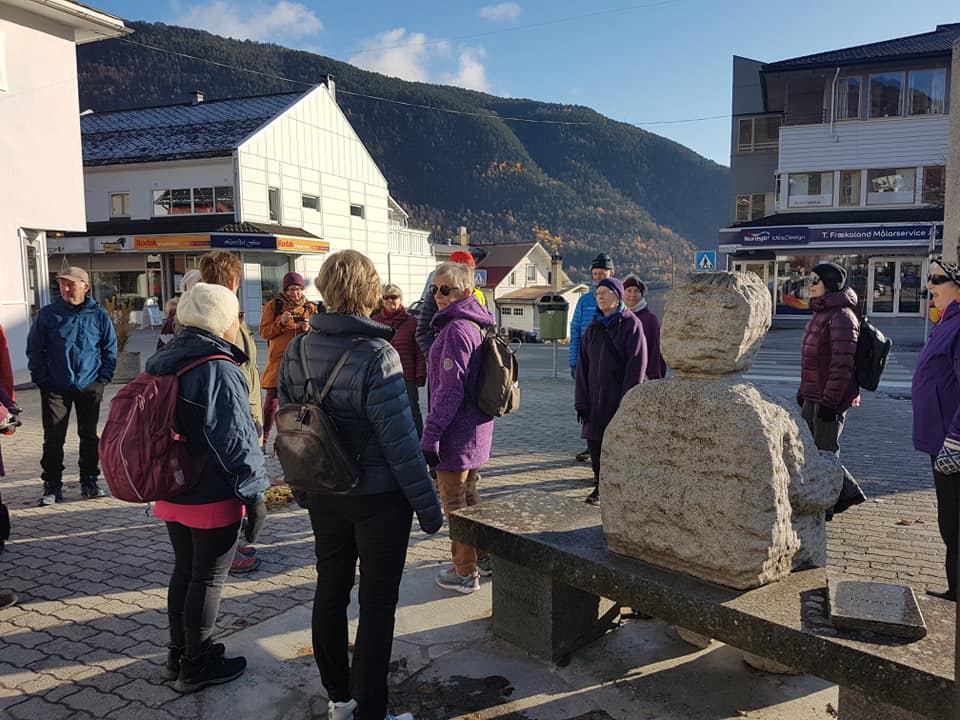 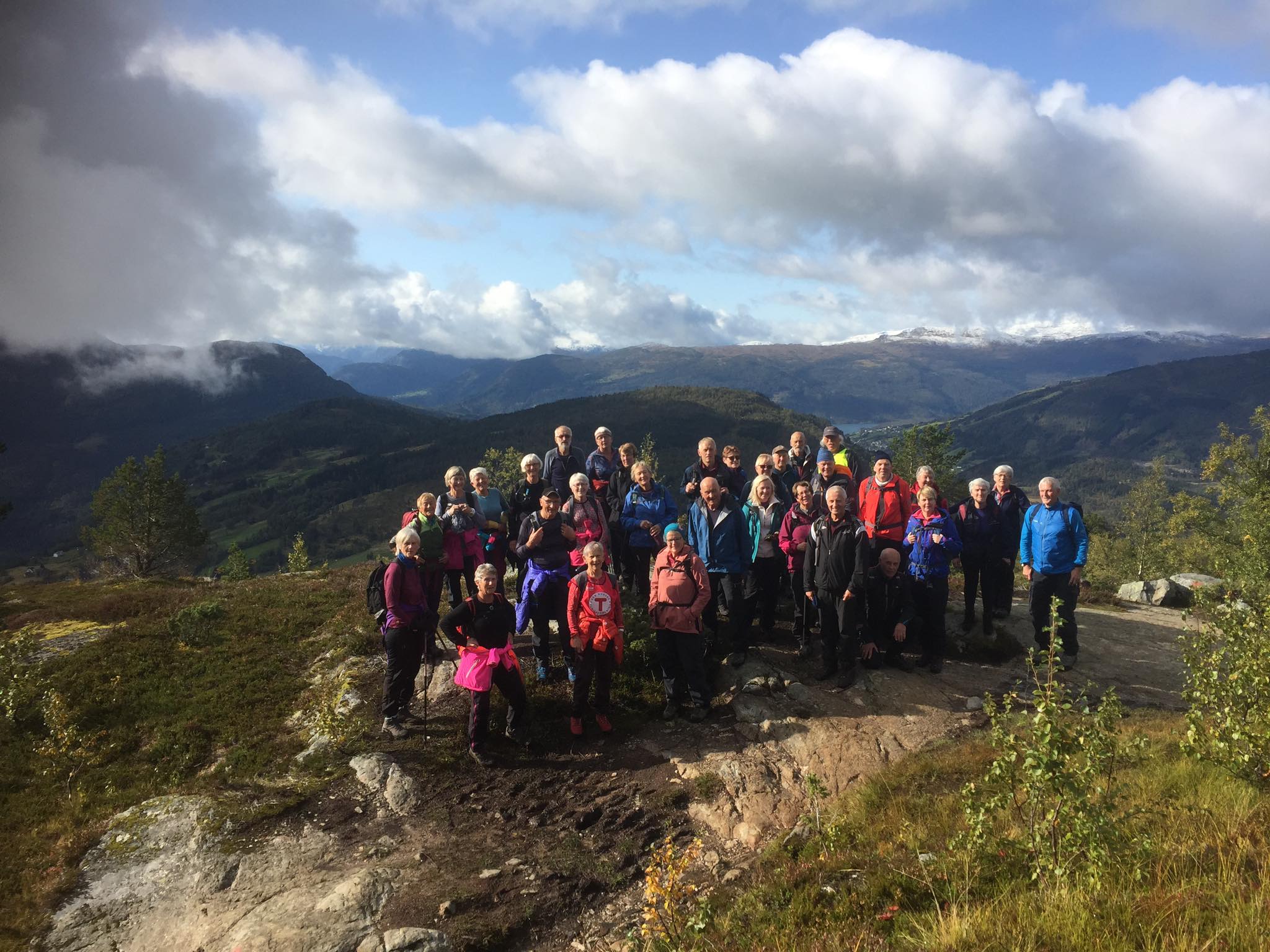 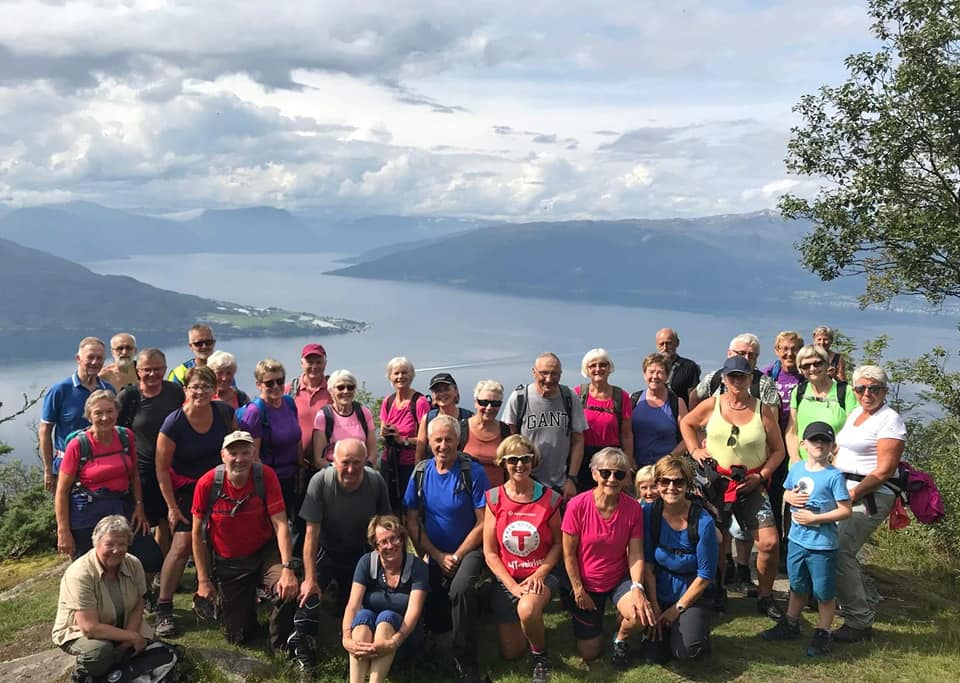 